This file has been cleaned of potential threats. To view the reconstructed contents, please SCROLL DOWN to next page. If you confirm that the file is coming from a trusted source, you can send the following SHA-256 hash value to your admin for the original file.529f66243fb7495029063c35b47ed3a21c0b724f48df37e837791a7dfba7a29a   EUROMETAL S.A. Grupa EKO-ŚWIAT, producent profili i taśm aluminiowych, poszukuje kandydatów na stanowisko: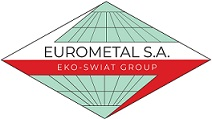 Do obowiązków pracownika należeć będzie:Udział w uruchomieniach nowych instalacji technologicznych oraz maszyn produkcyjnych,Bieżące utrzymanie maszyn produkcyjnych pod kątem sprawności technicznej, usuwanie awarii oraz zapewnienie i rozwój prewencji technicznej w Dziale Utrzymania Ruchu,Współpraca z firmami kontraktorskimi wykonującymi prace serwisowe i przeglądowe na obszarze fabryki,Uczestnictwo w procesie obrotu częściami zamiennymi, materiałami technicznymi i narzędziami znajdującymi się w magazynie technicznym i warsztacie,Obsługa i rozwój systemów  komputerowych wspomagających pracę Działu UR.Od kandydatów oczekujemy:Wykształcenie średnie lub wyższe techniczne: mechanika/mechatronikaZnajomość układów pneumatycznych i hydraulicznychUmiejętność diagnozowania i usuwania usterek Umiejętność pracy z dokumentacją technicznąGotowość do pracy w systemie zmianowymMile widziane posiadanie aktualnych uprawnień SEP Oferujemy:Pracę w oparciu o umowę o pracęPracę w młodym, dynamicznym i profesjonalnym zespoleStabilne warunki zatrudnieniaUbezpieczenie grupoweZainteresowane osoby prosimy o przesyłanie aplikacji drogą elektroniczną na adres: kleszczow@eko-swiat.pl      lub dostarczenie na adres firmy:EUROMETAL S.A.Ul. Ekologiczna 2, 97-410 BogumiłówZastrzegamy sobie prawo do odpowiedzi na wybrane oferty.Do przesyłanej oferty prosimy dołączyć oświadczenie: „Wyrażam zgodę na przetwarzanie moich danych osobowych zawartych w dokumentach aplikacyjnych przez Eurometal S.A. w celu wzięcia udziału w procesie rekrutacyjnym. Jestem świadomy przysługującego mi prawa do wycofania niniejszej zgody w dowolnym momencie bez podania przyczyny.Wyrażam zgodę na przetwarzanie moich danych osobowych przez Eurometal S.A. na potrzeby przyszłych rekrutacji.”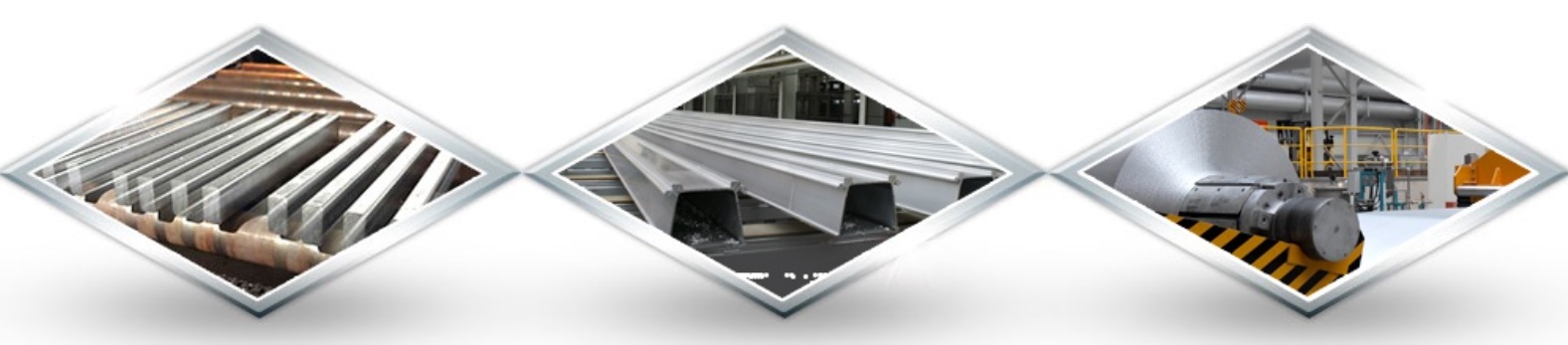 